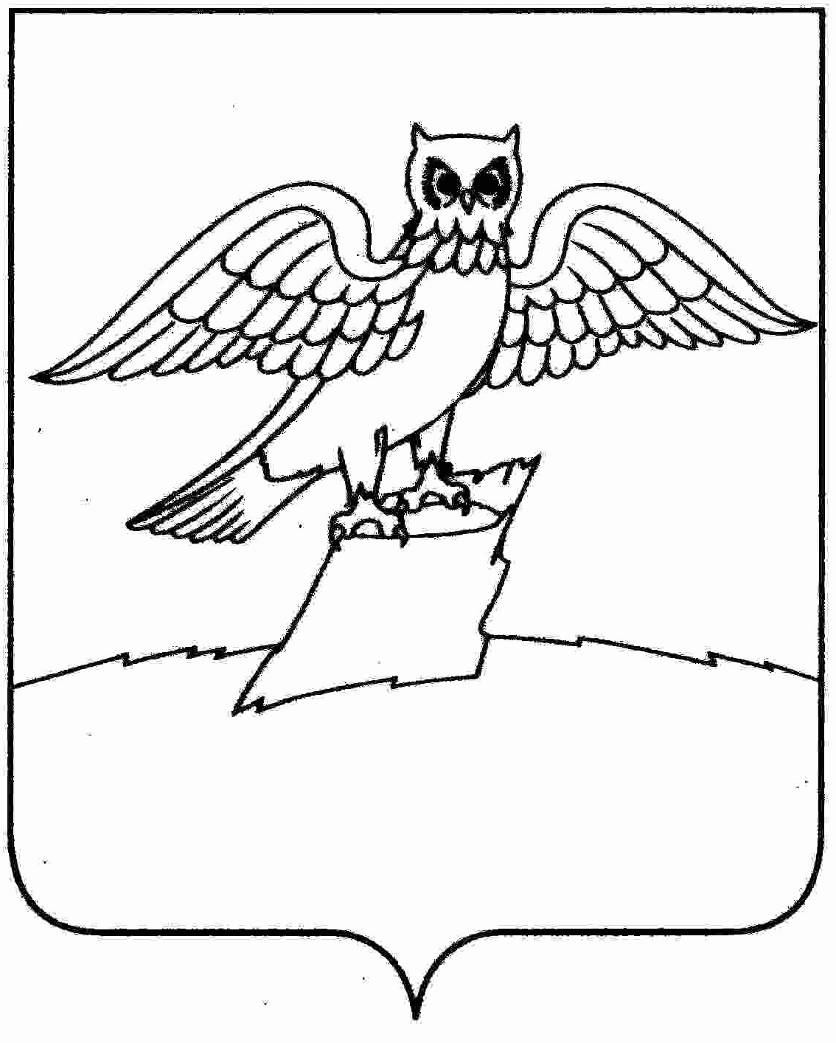 СОВЕТ НАРОДНЫХ ДЕПУТАТОВ ГОРОДА КИРЖАЧКИРЖАЧСКОГО  РАЙОНАРЕШЕНИЕ 30.07.2021                                                                                                                        № 14/92	Рассмотрев ходатайство администрации города Киржач, в соответствии со статьей 298 Гражданского кодекса РФ, приложением №8 к Положению о порядке управления и распоряжения имуществом, находящимся в муниципальной собственности муниципального образования город Киржач, утвержденного решением Совета народных депутатов города Киржач от 05.09.2012 № 25/166, Совет народных депутатов города КиржачР Е Ш И Л:Дать согласие муниципальному бюджетному учреждению культуры «Центр культуры и досуга» города Киржач Киржачского района Владимирской области на сдачу в аренду нежилого помещения площадью 80,0 кв.м. в здании Дома народного творчества, расположенного по адресу: Владимирская область, г. Киржач, ул. Островского, д. 32, находящегося в оперативном управлении учреждения, и заключение договора аренды на условиях почасового использования на срок 11 месяцев.Муниципальному бюджетному учреждению культуры «Центр культуры и досуга» города Киржач Киржачского района Владимирской области провести аукцион на право заключения договора аренды на условиях почасового использования нежилого помещения в соответствии с Федеральным законом от 26.07.2016 г. № 135-ФЗ «О защите конкуренции». Контроль за исполнением данного решения возложить на комитет по  бюджету, собственности, экономической и налоговой политике. Решение вступает в силу с момента  принятия.  Глава города Киржач                                                                      В.Г. Тюленев                                                           О согласовании сдачи в аренду имущества, находящегося в оперативном управлении, и заключении договора аренды на условиях почасового использования нежилого помещения МБУК «Центр культуры и досуга» города  Киржач Киржачского района Владимирской области